02/06/2022 	Volume des liquides et des solides	حـجـم الـسـوائـل و الأجـسـام الـصّـلـبـة ـ    ـ    ـ    ـ    ـ    ـ    ـ    ـ    ـ    ـ    ـ    ـ    ـ    ـ    ـ    ـ    ـ    ـ    ـ    ـ    ـ    ـ    ـ    ـ    ـ    ـ    ـI - Notion de volume :                                                  1 - Définition du volume :Le volume d’un corps représente le lieu occupé par ce corps dans l’espace.Le volume d’un corps est symbolisé par la lettre V.2- Unités de volume et de capacité :- L’unité internationale du volume est le mètre cube, son symbole est m3.- La capacité d’un récipient est le volume maximal que peut contenir ce récipient.- L’unité usuelle de la capacité est le litre de symbole L.- La relation entre les unités de volume et celles de capacités est résumé dans le tableau suivant :Exercice d’application (1) : Convertir les volumes suivants aux unités demandées :	4518 cm3 	= 	4,518 L 	;	150L	= 	150 dm3 	;	7,23 dm3 	= 	7230 mL .	0,05 L 	= 	50 cm3	;	12,5 cL = 	0,125 L 	; 	69 m3 	=	69000 LII - Calcul du volume d’un solide de forme géométrique simple :Pour calculer le volume d’un solide de forme géométrique simple, il suffit d’utiliser la formule mathématique correspondante à la forme du solide.Exemple :Exercice d’application (2) :Calculer le volume d’un parallélépipède rectangle dont les dimensions sont :La longueur : L = 10cm , la largeur : ℓ = 6cm , la hauteur : h = 35mm.Réponse :On a : 	V = L  x  ℓ  x  hApplication numérique : V = 10 cm  x  6 cm  x  35 mmConversion : 35 mm = 3,5 cmDonc : V = 10 cm  x  6 cm  x  3,5 cmIII - Mesure de volume d’un liquide :                              Pour mesurer le volume d’un liquide avec une éprouvette graduée, on suit les étapes suivantes :a - connaitre l’unité du volume inscrite sur l’éprouvette ( Le millilitre mL ).b - Déterminer le volume correspondant à une petite division.c - Verser le liquide dans l’éprouvette sans perte.d - mètre l’éprouvette sur un plan horizontale.e - Placer l’œil sur l’horizontale passant par le bas du ménisque.f - Écrire le résultat suivie de l’unité correspondante.Exercice d’application (3) :Déterminer le volume du liquide contenu dans chaque éprouvette graduée.Solution : Figure 1 :- Calculons la valeur d’une division :- Le volume du liquide est : 	V1 = 30 + 7 x Vd	V1 = 30 + 7 x 1 Figure 2 :- Calculons la valeur d’une division :- Le volume du liquide est : 	V2 = 45 + 2 x Vd	V2 = 45 + 2 x 3 Figure 3 :- Calculons la valeur d’une division :- Le volume du liquide est : 	V3 = 45 - 4 x Vd	V3 = 45 - 4 x 5IV - Mesure du volume d’un solide :                             Manipulation :Notons : 	- VS le volume du corps (S).	- V1 : représente le volume du liquide.	- V2 : représente le volume du liquide et du solide (S).Nous écrivons : V2 = VS + V1Donc : Application numérique : V1 = 55mL et V2 = 85mLOn a : VS = V2 – V1VS = 85mL – 55mLRemarque : Le volume d’un corps ne change pas même si on change sa forme.ـ    ـ    ـ    ـ    ـ    ـ    ـ    ـ    ـ    ـ    ـ    ـ    ـ    ـ    ـ    ـ    ـ    ـ    ـ    ـ    ـ    ـ    ـ    ـ    ـ    ـ    ـ    ـ    ـ    ـ    ـTraduction en arabe	Volume 	:	حـــجـــم	Capacité 	:	ســعـــة	Éprouvette graduée 	:	مخبار مدرج	Graduation 	:	تـدريـجـة	Ménisque 	:	سطح هلالي	Cube 	:	مــكــعــب	Parallélépipède rectangulaire 	:	متوازي المستطيلات	Cylindre 	:	أسطوانة	Sphère 	:	فــلــكــةm3dm3cm3mm3KLhLdaLLdLcLmL451872312515000569Formules mathématiques expriment les volumes de quelques formes régulièresFormules mathématiques expriment les volumes de quelques formes régulièresFormules mathématiques expriment les volumes de quelques formes régulièresFormules mathématiques expriment les volumes de quelques formes régulièresCubeParallélépipède rectangleCylindreSphèreLe volume V du cube est donné par la relation :V = a x a x aV = a3Le volume V du parallélépipède rectangle est donné par la relation :V = L x ℓ x hLe volume V du cylindre est donné par la relation :V = π x R x R x hV = π x R² x hLe volume V d’une sphère est donné par la relation :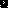 